Je présente ma candidature à l’élection de : * Si je suis élu au CA, je note que ces renseignements seront communiqués aux autorités belges, en vue de la publication des Administrateurs de l’AISBL, conformément aux prescrits légaux. Je note aussi que si je ne suis pas résident belge, je devrai au choix me domicilier pour cette opération seulement au siège de la Commission européenne à Bruxelles ou fournir une copie de ma carte d’identité et une attestation de domicile.Je certifie être en règle de cotisation à la date de l’Assemblée générale.Date :    13/04/2018        Signature :    Document à faire parvenir à : U4U – J70 Bureau 01/142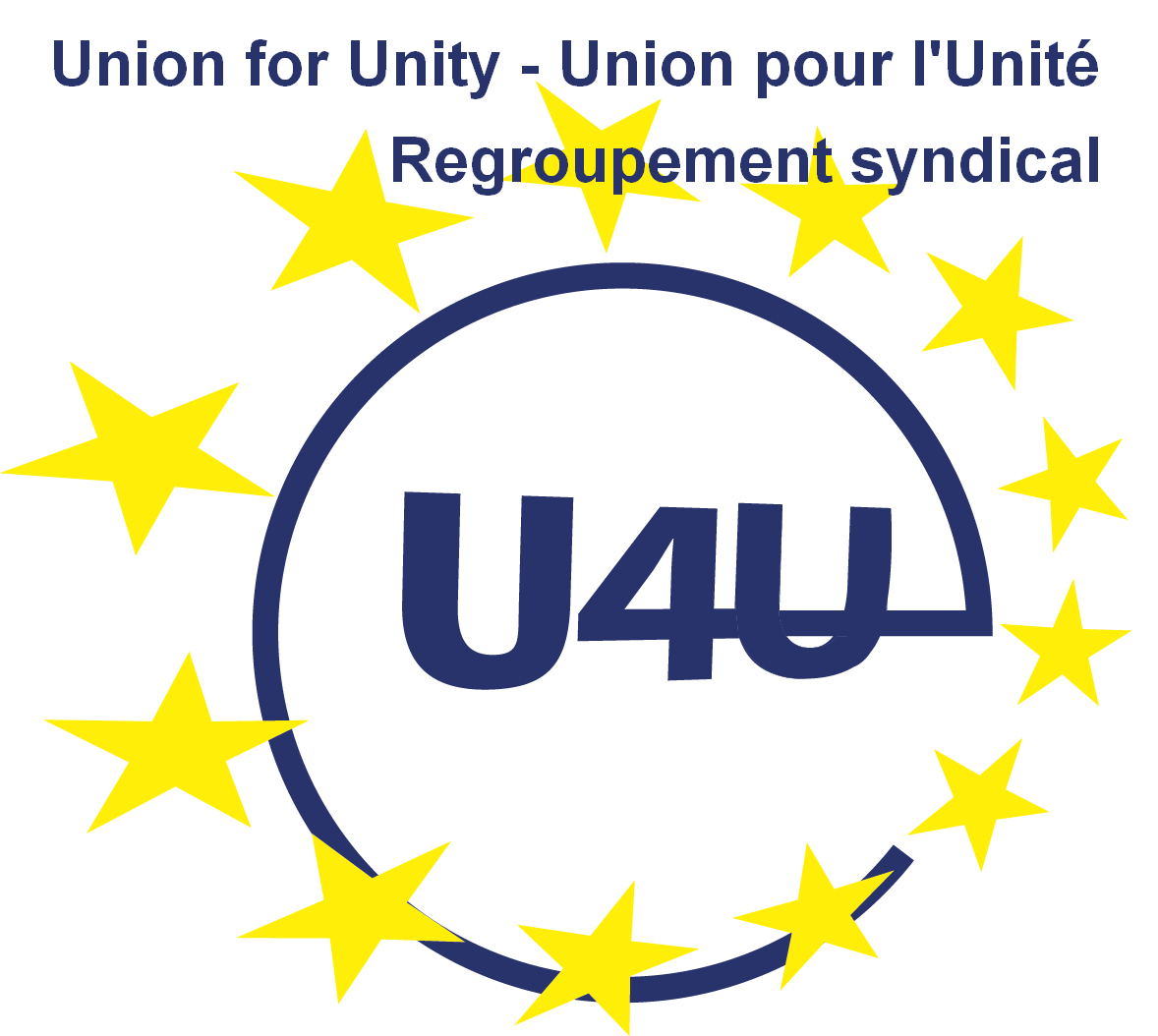 Acte de candidature aux organes statutaires de U4U AISBLAssemblée générale de juin 2018 Conseil d’Administration Commission des litigesNe cocher qu’une seule caseNom * :Prénom * :e-mail :Date et lieu de naissance * :Nationalité * :Nature du document d’identité  (Carte d’identité, passeport…) * :Numéro du document d’identité * :Adresse de résidence * :